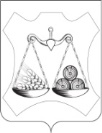 ТЕРРИТОРИАЛЬНАЯ   ИЗБИРАТЕЛЬНАЯ  КОМИССИЯСЛОБОДСКОГО  РАЙОНАПОСТАНОВЛЕНИЕг. СлободскойОб установлении общих результатов дополнительных выборов 
депутатов Бобинской сельской Думы Слободского района Кировской области пятого созыва23 апреля 2023 года
и регистрации  депутатов Бобинской сельской Думы Слободского района Кировской области пятого созываРуководствуясь статьей 624 Закона Кировской области «О выборах депутатов представительных органов и глав муниципальных образований в Кировской области», на основании постановления Избирательной комиссии Кировской области от 04.02.2020   № 85/581  «О возложении полномочий избирательной комиссии муниципального образования Слободской муниципальный район Кировской области на территориальную избирательную комиссию Слободского района», постановления территориальной избирательной комиссии Слободского района от  10.02.2023 № 52/463 «О возложении полномочий окружных избирательных комиссий при проведении дополнительных выборов Бобинской сельской Думы Слободского района Кировской области пятого созыва 23 апреля 2023 года на территориальную избирательную комиссию Слободского района» на основании протоколов участковых избирательных комиссий № 915,916, 917 по многомандатным избирательным округам территориальная избирательная комиссия Слободского района ПОСТАНОВЛЯЕТ:1. Установить, что в Бобинскую сельскую Думу Слободского района Кировской области пятого созыва избраны 4 депутата (приложение №1).2. Направить общие данные о результатах выборов в течение одних суток для размещения в Информационном бюллетене Слободского района и разместить на сайте администрации Слободского района в информационно-телекоммуникационной сети Интернет в разделе «Территориальная избирательная комиссия».Приложение к постановлению территориальной избирательной комиссии от 23.04.2023  № 65/513СПИСОКизбранных депутатов Бобинской сельской Думы Слободского района Кировской области пятого созыва по многомандатным избирательным округам Бобинский четырехмандатный округ № 1: - Кожевникова Альфия Ануаровна.Бобинский четырехмандатный округ № 2:- Ситникова Светлана Арольдовна;- Лищина Мария Валерьевна.Митинский двухмандатный округ № 3:– Хрулева Лариса Викторовна.23.04.2023№65/513Председатель территориальной избирательной комиссии Слободского района О.В. ТатауроваСекретарь территориальной избирательной комиссии Слободского района              Т.А. Липнина